      ЗАЯВОЧНЫЙ СПИСОК            для участия в соревновании UNIHOC RUSSIA CUP 2022    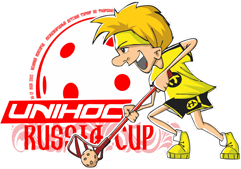           Команда     Регион РФ     Регион РФ                  Возрастная категория                  Возрастная категория                  Возрастная категория                  Возрастная категория                  Возрастная категория№ п/пФамилия, имя, отчествоФамилия, имя, отчествоФамилия, имя, отчествоЧисло, месяц и год рожденияЧисло, месяц и год рожденияНомер паспорта или свидетельства о рожденииНомер паспорта или свидетельства о рожденииИгр.номерАмплуаАмплуаВиза врача с печатью медицинского учреждения1.2.3.4.5.6.7.8.9.10.11.12.13.14.15.16.17.Всего допущено к соревнованиямчеловек ВрачЦвет игровой формы:основнаязапаснаяРуководитель (тренер)                                           Официальные лица  